12.05.2020 г. №34РОССИЙСКАЯ ФЕДЕРАЦИЯИРКУТСКАЯ ОБЛАСТЬ
БОХАНСКИЙ МУНИЦИПАЛЬНЫЙ РАЙОН
МУНИЦИПАЛЬНОЕ ОБРАЗОВАНИЕ «ОЛОНКИ»АДМИНИСТРАЦИЯПОСТАНОВЛЕНИЕ

О ПРОВЕДЕНИИ АУКЦИОНА НА ПРАВО ЗАКЛЮЧЕНИЯ ДОГОВОРА КУПЛИ-ПРОДАЖИ  ЗЕМЕЛЬНОГО УЧАСТКА       В  соответствии со статьями 19, 39.6, 39.8 Земельного кодекса Российской Федерации, руководствуясь Положением о порядке организации и проведения аукционов по продаже земельных участков утвержденным Решением Думы №113 от 01.03.2016г., статьёй 6  Устава МО «Олонки»ПОСТАНОВЛЯЮ:1. Провести аукцион по продаже земельных участков из земель сельскохозяйственного назначения:	1.1. Земельный участок из земель населенных пунктов с кадастровым номером 85:03:071501:113, расположенного на землях МО «Олонки» по адресу: Иркутская область, Боханский район, поле Кайгородиха узкое, разрешенное использование: Для сельскохозяйственного производства, общей площадью 147500  кв.м.  Начальная цена земельного участка 58 900 (пятьдесят восемь тысяч девятьсот) рублей.          1.2. Земельный участок из земель населенных пунктов с кадастровым номером 85:03:071501:114, расположенного на землях МО «Олонки» по адресу: Иркутская область, Боханский район, поле Кайгородиха широкое, разрешенное использование: Для сельскохозяйственного производства, общей площадью 147500 кв.м.  Начальная цена земельного участка 58 900 (пятьдесят восемь тысяч девятьсот) рублей.2. Установить начальную цену предмета аукциона на право заключения договоров купли продажи земельных участков, указанных в подпунктах 1.1, 1.2, 1.3, пункта 1 настоящего Постановления согласно результатов рыночной оценки в соответствии с Федеральным законом от 29 июля 1998 года № 135-ФЗ «Об оценочной деятельности в Российской Федерации».      3. Аукционной комиссии по проведению торгов (аукционов) по  продаже земельных участков, аукционов на право заключения договоров  аренды земельных участков, находящихся в государственной или муниципальной собственности, расположенных на территории муниципального образования «Олонки» провести торги по продаже земельного участка в форме аукциона, открытом по форме подачи предложений о цене.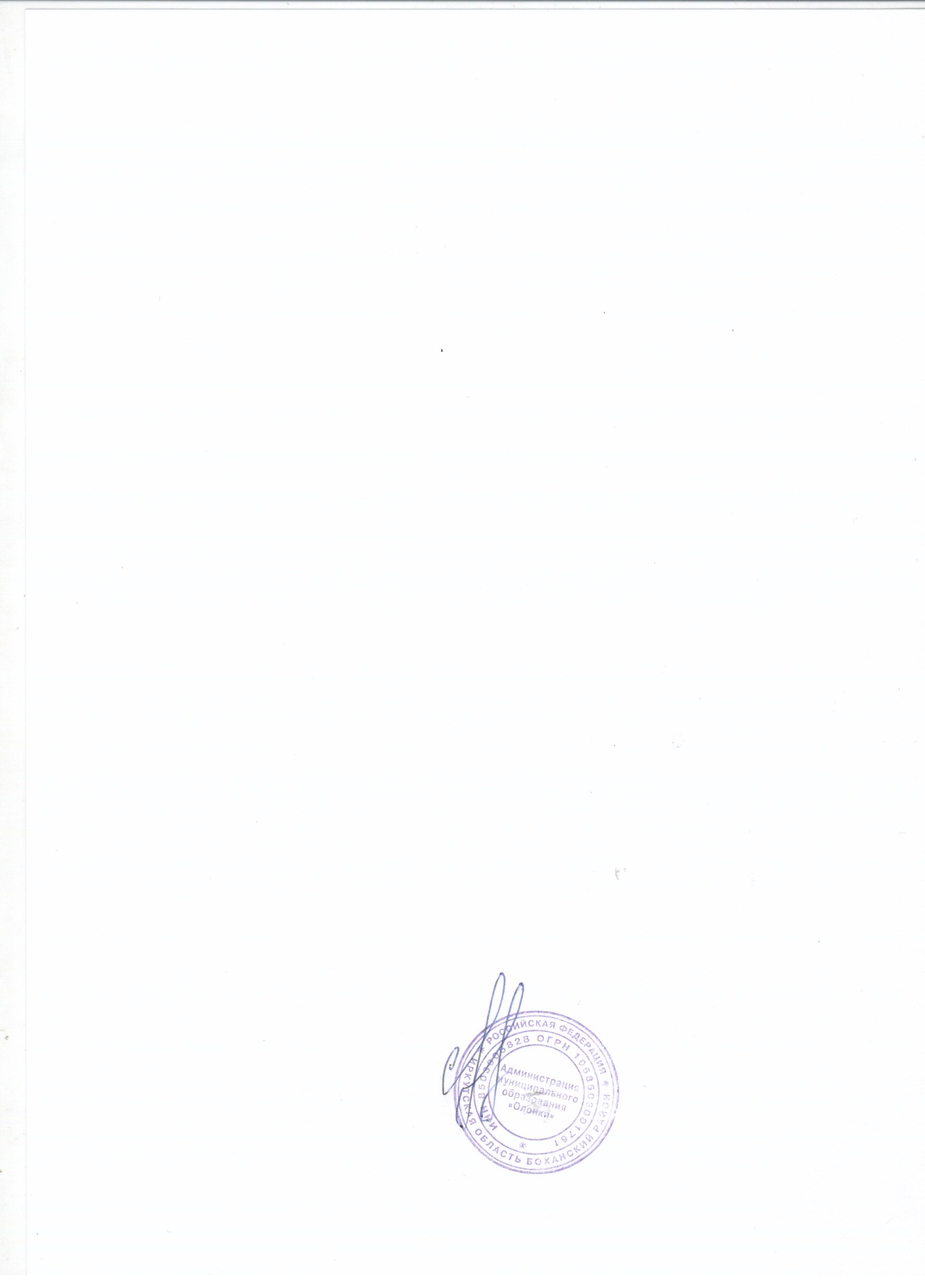       4.  Победителям торгов зарегистрировать право аренды на земельные участки в соответствии с Федеральным законом от 13.07.2015г. №218-ФЗ «О государственной регистрации недвижимости». Глава МО «Олонки» С. Н. Нефедьев